Model the operation of a permanent-magnet synchronous machine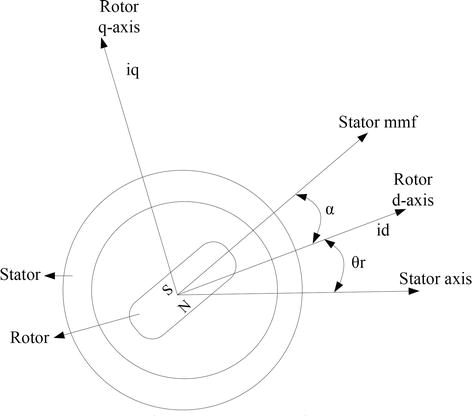 The required assumptions are obtained for the modelling of the PMSM without damper windings.Saturation is neglected.Induced EMF is sinusoidal in nature.Hysteresis losses and Eddy current losses are negligible.No field current dynamics.Voltage equations from the model are given by,equation 3equation 4Flux linkages are given by,λ q = L q i q                                         equation 5λ q = L q i q + λ f                                 equation 6Substituting equation 5 and equation 6 into equation 3 and equation 4 V q = R s i q + ω r L d i d + λ f + ρ L d i d                       equation 7V d = R s i d − ω r L q i q + ρ L d i d + λ f                        equation 8Arranging equation 7 and equation 8 in matrix form,V q V d = R s + ρ L q ω r L d − ω r L q R s + ρ L d i q i d + ω r λ f ρλ f   equation 9The developed torque motor is being given by,T e = 3 2 P 2 λ d i q − λ q i d                   equation 10The mechanical torque equation is,T e = T L + B ω m + J d ω m dt      equation 11Solving for the rotor mechanical speed form equation 11 ω m = ∫ T e − T L − B ω m J dt                         equation 12andω m = ω r 2 P                                 equation 13In the above equations ωr is the rotor electrical speed, ωm is the rotor mechanical speed.